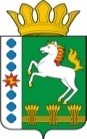 КОНТРОЛЬНО-СЧЕТНЫЙ ОРГАН ШАРЫПОВСКОГО РАЙОНАКрасноярского краяЗаключениена проект Постановления администрации Шушенского сельсовета «О внесении изменений в Постановление администрации Шушенского сельсовета от 30.10.2013 № 53 «Об утверждении муниципальной программы Шушенского сельсовета «Защита населения от чрезвычайных ситуаций и обеспечение пожарной безопасности»  (в ред. от 30.11.2017 № 78-п, от 30.11.2018 № 65-п, от 13.12.2019 № 42-п)24 июля 2020 год 									№ 72Настоящее экспертное заключение подготовлено Контрольно – счетным органом Шарыповского района на основании ст. 157 Бюджетного  кодекса Российской Федерации, ст. 9 Федерального закона от 07.02.2011 № 6-ФЗ «Об общих принципах организации и деятельности контрольно – счетных органов субъектов Российской Федерации и муниципальных образований», ст. 5 Решения Шарыповского районного Совета депутатов от 20.09.2012 № 31/289р «О внесении изменений и дополнений в Решение Шарыповского районного Совета депутатов от 21.06.2012 № 28/272р «О создании Контрольно – счетного органа Шарыповского района» (в ред. от 20.03.2014 № 46/536р, от 25.09.2014 № 51/573р, от 26.02.2015 № 56/671р, от 09.11.2017 № 19/197р), и в соответствии со стандартом организации деятельности Контрольно – счетного органа Шарыповского района СОД 2 «Организация, проведение и оформление результатов финансово – экономической экспертизы проектов Решений Шарыповского районного Совета депутатов и нормативно – правовых актов по бюджетно – финансовым вопросам и вопросам использования муниципального имущества и проектов муниципальных программ» утвержденного приказом Контрольно – счетного органа Шарыповского района от 16.12.2013 № 29, Соглашения от 20.01.2015 о передаче Контрольно – счетному органу Шарыповского района полномочий Контрольно – счетного органа Шушенского сельсовета по осуществлению внешнего муниципального финансового контроля.          Представленный на экспертизу проект Постановления администрации Шушенского сельсовета «О внесении изменений в Постановление администрации Шушенского сельсовета от 30.10.2013 № 53 «Об утверждении муниципальной программы Шушенского сельсовета «Защита населения от чрезвычайных ситуаций и обеспечение пожарной безопасности» (в ред. от 30.11.2017 № 78-п, от 30.11.2018 № 65-п, от 13.12.2019 № 42-п) направлен в Контрольно – счетный орган Шарыповского района 23 июля 2020 года, разработчиком данного проекта Постановления является администрация Шушенского сельсовета Шарыповского района. Основанием для разработки муниципальной программы являются:- статья 179 Бюджетного кодекса Российской Федерации;-  Постановление администрации Шушенского сельсовета от 30.07.2013 № 41 «Об утверждении Порядка принятия решений о разработке  муниципальных программ Шушенского сельсовета, их формировании и реализации»;- распоряжение администрации Шушенского сельсовета от 02.08.2013 № 18 «Об утверждении перечня муниципальных программ Шушенского  сельсовета».Ответственный исполнитель муниципальной программы - администрация Шушенского сельсовета.Соисполнители муниципальной программы отсутствуют.Подпрограммы муниципальной программы:Предупреждение, спасение, помощь.Обеспечение пожарной безопасности населенных пунктов. Цель муниципальной программы – обеспечение эффективной деятельности и управления в системе гражданской обороны, защиты населения и территорий от чрезвычайных ситуаций и обеспечение пожарной безопасности.  Задачи муниципальной программы:Минимизация социального, экономического  и экологического ущерба, наносимого населению, экономике и природной среде от ведения и вследствие ведения военных действий, совершении террористических акций, чрезвычайных ситуаций природного и техногенного характера.Повышение уровня защищенности населения и объектов экономики от пожаров. Мероприятие проведено 24 июля  2020 года.В ходе подготовки заключения Контрольно – счетным органом Шарыповского района были проанализированы следующие материалы:- проект Постановления администрации Шушенского сельсовета «О внесении изменений в постановление администрации Шушенского сельсовета от 30.10.2013 № 53 «Защита населения от чрезвычайных ситуаций и обеспечение пожарной безопасности» (в ред. 30.11.2017 № 78-п, от 30.11.2020 № 65-п, от 13.12.2019 № 42-п);- паспорт муниципальной программы Шушенского сельсовета «Защита населения от чрезвычайных ситуаций и обеспечение пожарной безопасности».Рассмотрев представленные материалы к проекту Постановления муниципальной программы «Защита населения от чрезвычайных ситуаций и обеспечение пожарной безопасности» установлено следующее:В соответствии с проектом паспорта Программы происходит изменение по строке (пункту) «Ресурсное обеспечение муниципальной программы».После внесения изменений строка  будет читаться:Увеличение объемов бюджетных ассигнований на реализацию муниципальной программы за счет средств бюджета поселения в сумме 79,00 руб.  (0,03%)   по подпрограмме 2 «Обеспечение пожарной безопасности населенных пунктов» на софинансирование обеспечения первичных мер пожарной безопасности.На основании выше изложенного Контрольно – счетный орган Шарыповского района  предлагает утвердить проект Постановления администрации Шушенского сельсовета «О внесении изменений в постановление администрации Шушенского сельсовета от 30.10.2013 № 53 «Защита населения от чрезвычайных ситуаций и обеспечение пожарной безопасности» (в ред. от 30.11.2017 № 53, от 30.11.2018 № 65-п, от 13.12.2019 № 42-п).АудиторКонтрольно – счетного органа	И.В. Шмидт	Ресурсное обеспечение муниципальной программы Предыдущая редакцияПредлагаемая редакция (проект Постановления)Ресурсное обеспечение муниципальной программы Общий объем бюджетных ассигнований на реализацию муниципальной программы   составляет 238 198,75 руб.; в том числе:за счет средств краевого бюджета 168 777,00 руб., из них:2014 год – 0,00 руб.;2015 год – 0,00 руб.;2016 год – 12 055,00 руб.;2017 год – 12 055,00 руб.;2018 год – 12 055,00 руб.;2019 год – 18 083,00 руб.;2020 год – 30 139,00 руб.;2021 год – 42 195,00 руб.;2022 год – 42 195,00 руб.за счет средств районного бюджета20 000,00 руб.; из них:2014 год – 0,00 руб.;2015 год – 0,00 руб.;2016 год – 0,00 руб.;2017 год – 20 000,00 руб.;2018 год – 0,00 руб.;2019 год – 0,00 руб.;2020 год – 0,00 руб.;2021 год – 0,00 руб.;2022 год – 0,00 руб. за счет средств бюджета поселения 49 421,75  руб.; из них:2014 год – 10 000,00 руб.;2015 год – 10 000,00 руб.;2016 год – 844,00 руб.;2017 год – 1 844,00 руб.;2018 год – 1 602,75 руб.;2019 год – 1 904,00 руб.;2020 год – 2 507,00 руб.;2021 год – 3 110,00 руб.;2022 год – 3 110,00 руб.Общий объем бюджетных ассигнований на реализацию муниципальной программы   составляет 238 277,75 руб.; в том числе:за счет средств краевого бюджета 168 777,00 руб., из них:2014 год – 0,00 руб.;2015 год – 0,00 руб.;2016 год – 12 055,00 руб.;2017 год – 12 055,00 руб.;2018 год – 12 055,00 руб.;2019 год – 18 083,00 руб.;2020 год – 30 139,00 руб.;2021 год – 42 195,00 руб.;2022 год – 42 195,00 руб.за счет средств районного бюджета20 000,00 руб.; из них:2014 год – 0,00 руб.;2015 год – 0,00 руб.;2016 год – 0,00 руб.;2017 год – 20 000,00 руб.;2018 год – 0,00 руб.;2019 год – 0,00 руб.;2020 год – 0,00 руб.;2021 год – 0,00 руб.;2022 год – 0,00 руб. за счет средств бюджета поселения 49 500,75  руб.; из них:2014 год – 10 000,00 руб.;2015 год – 10 000,00 руб.;2016 год – 844,00 руб.;2017 год – 1 844,00 руб.;2018 год – 1 602,75 руб.;2019 год – 1 904,00 руб.;2020 год – 2 586,00 руб.;2021 год – 3 110,00 руб.;2022 год – 3 110,00 руб.